ANEXO XIII - Formato SNII-Consulta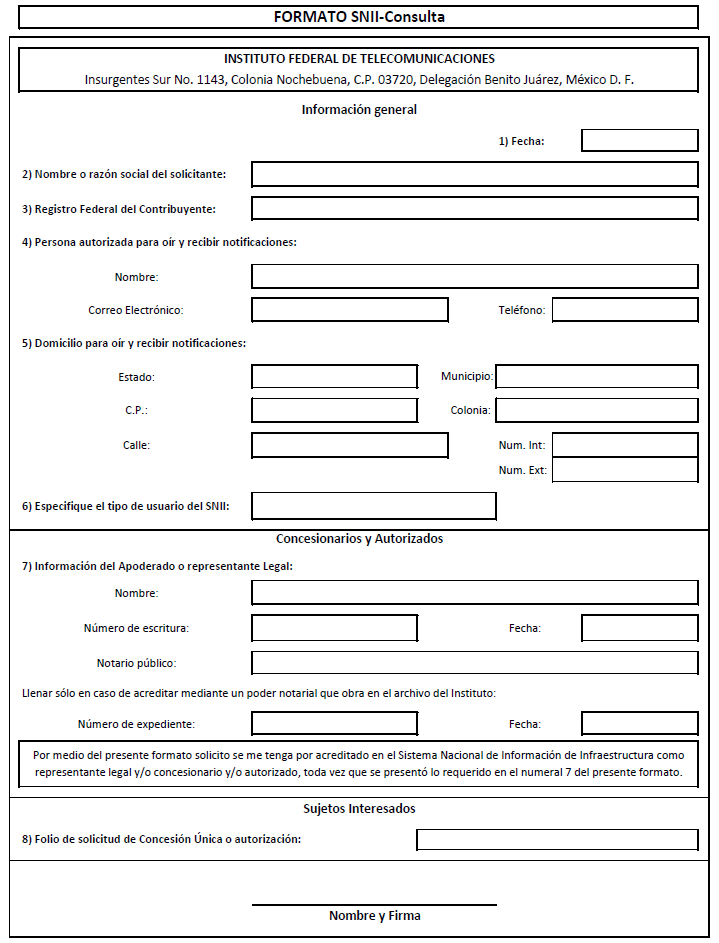 